V 5 –Der Sulfat-Nachweis Materialien: 		4 Reagenzgläser, SpatelChemikalien:		Verdünnte Schwefelsäure , destilliertes Wasser, Ammoniumchlorid-Lösung , Bariumchlorid-Lösung , Calciumchlorid-Lösung , Natriumchlorid-Lösung Durchführung: 			In die Reagenzgläser werden jeweils 5 mL der Chlorid-Salzlösungen gegeben. Anschließend werden die Lösungen mit je 1 mL verdünnter Schwefelsäure versetzt. 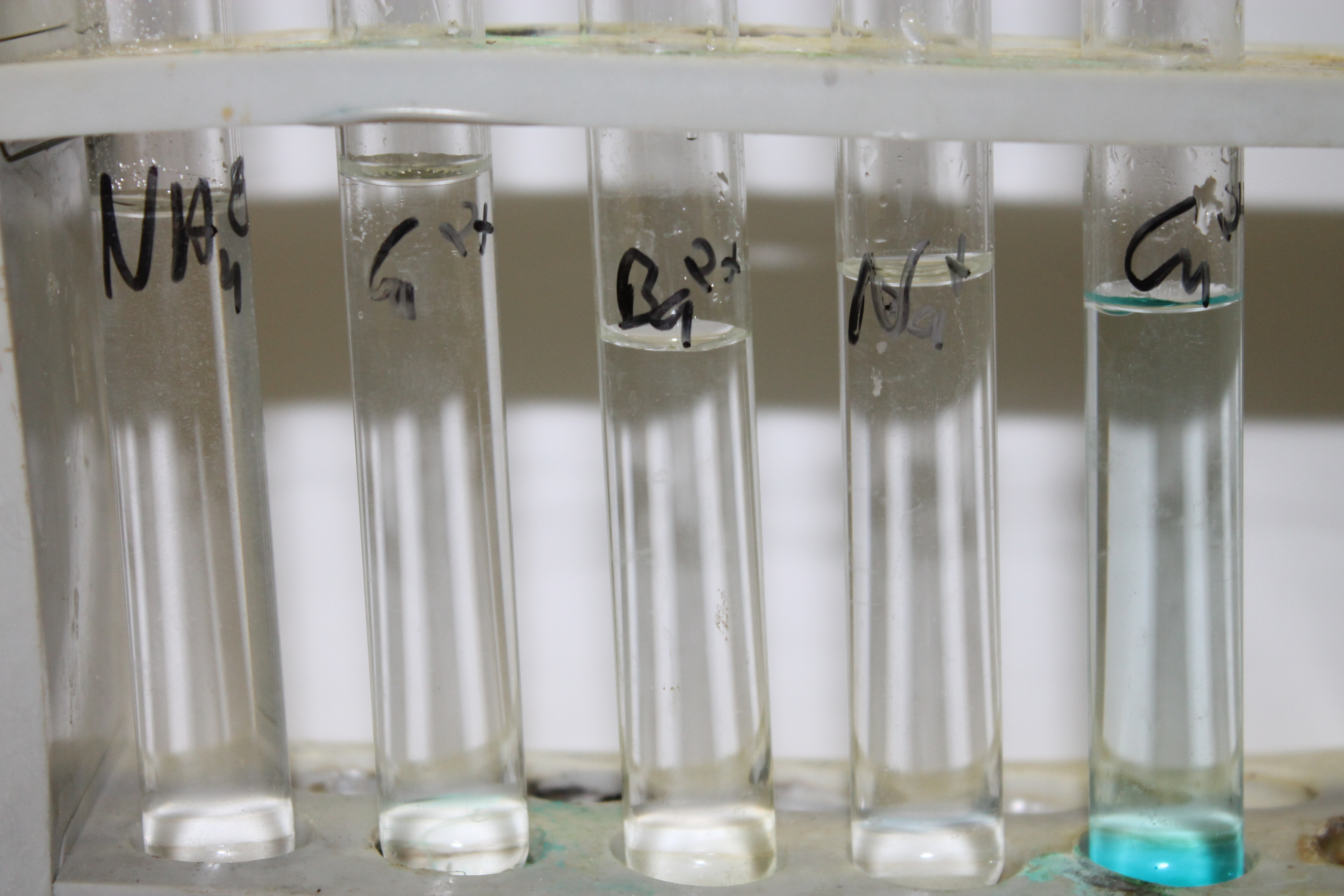 Abb. 7 – Die angesetzten LösungenBeobachtung:			In der Bariumchlorid-Lösung bildet sich ein weißer Niederschlag. Die anderen Lösungen bleiben klar.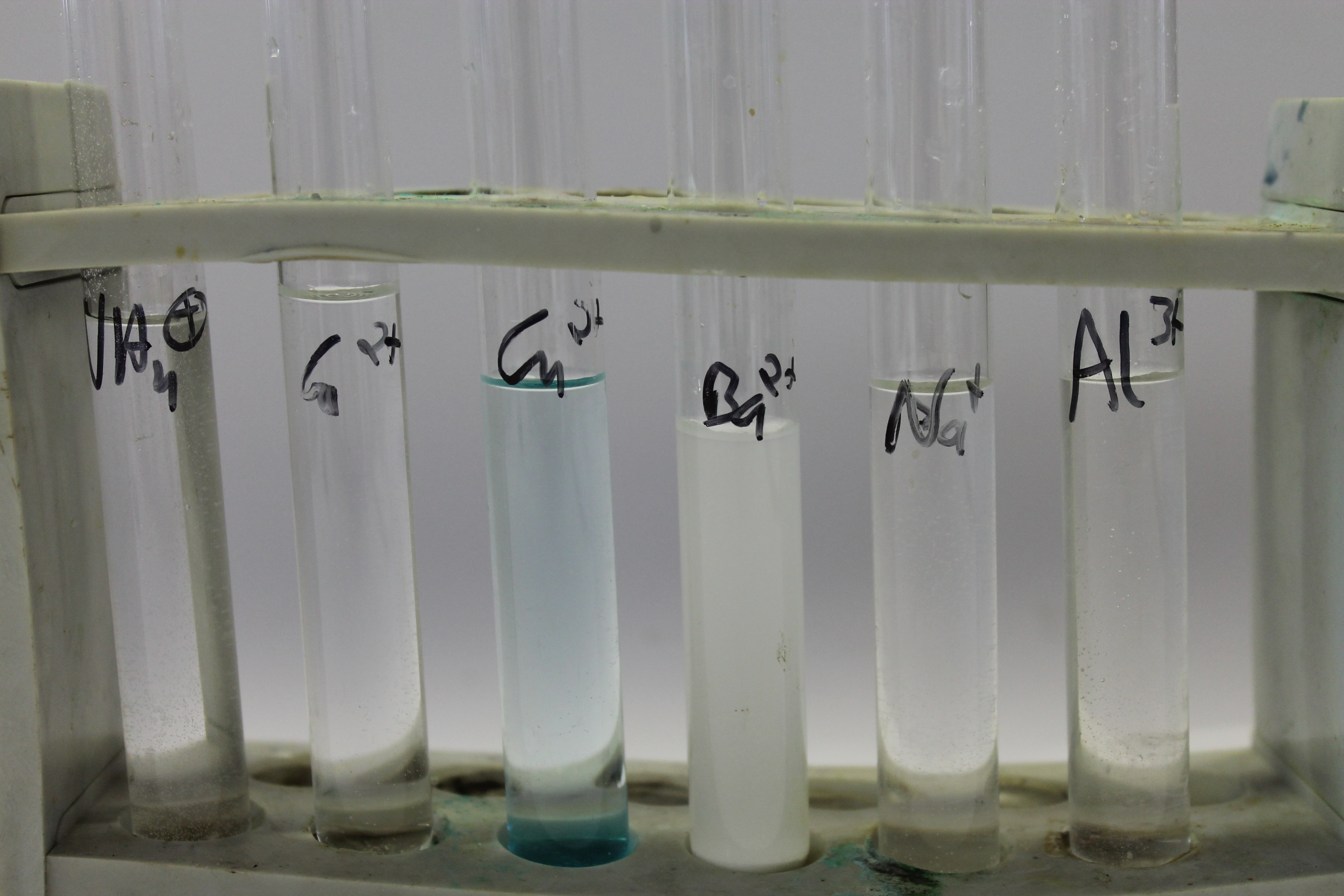 Abb. 8 -  Niederschlag in der Bariumchlorid-LösungDeutung:		Die Barium- und die Sulfat-Ionen bilden ein Salz, welches in Wasser schwer löslich ist. Dieses fällt aus:		Die Salze der anderen Kationen mit den Sulfat-Ionen sind leichter löslich, weshalb diese nicht ausfallen. Der Barium-Nachweis ist der typische Sulfat-Ionennachweis.Entsorgung:		Die Bariumchlorid-Lösung wird in den Schwermetallbehälter gegeben. Die anderen Lösungen können im Abguss entsorgt werden.Literatur:		W. Glöckner et al., Handbuch der experimentellen Chemie Sekundarbereich II – Band 1: Wasserstoff, Stickstoff- und Sauerstoffgruppe, Aulis, 2002, 303 & 304.GefahrenstoffeGefahrenstoffeGefahrenstoffeGefahrenstoffeGefahrenstoffeGefahrenstoffeGefahrenstoffeGefahrenstoffeGefahrenstoffeSchwefelsäureSchwefelsäureSchwefelsäureH: 314-290H: 314-290H: 314-290P: 280-301+330+331-309-310-305+351+338P: 280-301+330+331-309-310-305+351+338P: 280-301+330+331-309-310-305+351+338BariumchloridBariumchloridBariumchloridH: 332-301H: 332-301H: 332-301P: 301+310P: 301+310P: 301+310CalciumchloridCalciumchloridCalciumchloridH: 319H: 319H: 319P: 305+351+338P: 305+351+338P: 305+351+338NatriumchloridNatriumchloridNatriumchlorid------WasserWasserWasser------AmmoniumchloridAmmoniumchloridAmmoniumchloridH: 302-319H: 302-319H: 302-319P: 305+351+338P: 305+351+338P: 305+351+338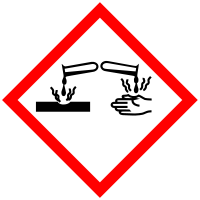 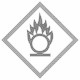 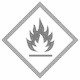 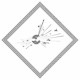 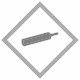 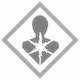 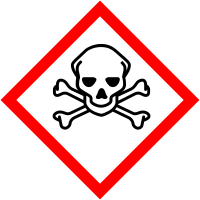 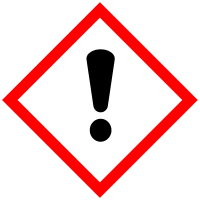 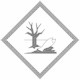 